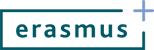 ZAŁĄCZNIK NR 1REGULAMIN WYBORU UCZNIÓW NA MOBILNOŚCIW RAMACH PROJEKTU "Recykling dla życia"  1. Kandydatami do wyjazdu są wszyscy uczniowie zaangażowani w projekt.2. Uczeń musi posiadać ważny  dowód osobisty lub paszport oraz kartę EKUZ lub wyrobić na koszt własny.3. Wyboru uczniów dokonuje Zespół projektowy.4. Komisja Rekrutacyjna sporządza listę podstawową i rezerwową kandydatów do wyjazdu.5. Mobilności traktowane są jako wyraz uznania dla uczniów wyróżniających się zaangażowaniem w realizację projektu6. Kryteria wyboru uczniów:      a. pozytywnie zaliczony test językowy:     - pisany o jednej porze przez wszystkich zainteresowanych     - jednorazowy przed każdą mobilnością     - inny przed każdą mobilnościąb.  zaangażowanie w działania projektowe i udział w konkursach dotyczących realizacji zadań projektowych,c. rzetelność, uczciwość i sumienność podczas realizacji postawionych zadań,d.  terminowość wykonania prac,e.  systematyczny udział w spotkaniach projektowych - wg obecności w dzienniku       projektowychf.  komunikatywna znajomość języka angielskiego oraz postępy w nauce tego przedmiotu,g.  ocena z  zachowania - na podstawie uwag z zachowania w dzienniku elektronicznymh.  potwierdzona pisemna gotowość do przyjęcia gości ze szkół partnerskich w domu (uwzględniając szczególną sytuację ucznia uniemożliwiającą przyjęcie dziecka z zagranicy),i.   inicjatywa, kreatywność, gotowość do występów publicznych i pracy w grupie w języku angielskim,j.  godne wypełnianie  obowiązków ucznia/reprezentanta szkoły na forum szkolnym, lokalnym i międzynarodowym,k.  komunikatywność, otwartość, umiejętność  radzenia  sobie w różnych sytuacjach oraz posiadanie  umiejętności współpracy w grupie.7. Komisja dokonuje analizy zaangażowania uczniów, a następnie podejmuje decyzję.8. Uczniowie w ramach projektu mają prawo do jednorazowego wyjazdu zagranicznego.9. Wszelkie kwestie nieujęte w regulaminie będą rozstrzygane przez zespół projektowy. 10. Lista uczestników wyjazdu ogłaszana będzie najpóźniej na miesiąc przed planowanym terminem wyjazdu. Z posiedzenia zespołu projektowego  zostanie sporządzony protokół zawierający datę posiedzenia, imiona i nazwiska oraz podpisy członków, jak również listę uczniów zakwalifikowanych na wyjazd. W/w lista zostanie wywieszona w siedzibie szkoły na tablicy projektu  oraz na stronie szkoły.11.  Uczniom i rodzicom przysługuje prawo zgłoszenia zastrzeżeń, co do wyników rekrutacji w terminie do 3 dni roboczych od daty ogłoszenia listy uczestników.12. W przypadku zgłoszenia zastrzeżeń Zespół projektowy  rozpatruje sprawę i w ciągu 3 dni roboczych od wpłynięcia zastrzeżeń ogłasza ostateczną decyzję, która jest nieodwołalna. Autorzy zastrzeżenia mają prawo zapoznać się z protokołem posiedzenia w terminie do tygodnia od chwili ogłoszenia decyzji ostatecznej.13. W przypadku rezygnacji z wyjazdu, rodzice uczestnika pokrywają koszty poniesione przez szkołę (np. zmiana rezerwacji biletu lotniczego). W przypadku rezygnacji któregoś z uczniów zakwalifikowanych przez  Zespół na wyjazd zagraniczny prawo wyjazdu nabywa uczeń z listy rezerwowej według kolejności.14. Uczeń zakwalifikowany do wyjazdu zobowiązany jest przygotować zadania projektowe przewidziane do prezentacji podczas mobilności, zaprezentować je podczas pobytu w szkołach partnerskich oraz sporządzić sprawozdanie z pobytu. Toszek, 01.10.2019............................................                                                           ..................................................................         Dyrektor szkoły                                                                                     koordynator projektu